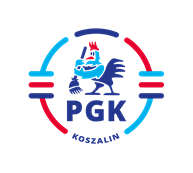 Koszalin, dnia 09.01.2023 r.Nr postępowania: 2022/BZP 00517899/01 Nr referencyjny    53Identyfikator postępowania ocds-148610-b050efaa-8685-11ed-94da-6ae0fe5e7159 INFORMACJA Z OTWARCIA OFERT  zgodnie z art. 222 ust. 5 ustawy z dnia 11 września 2019r.Prawo zamówień publicznych (  t.j. Dz.U. z 2022 r. poz. 1710 z późn. zm.).Dotyczy: Postępowania o udzielenie zamówienia publicznego prowadzonego w trybie przetargu nieograniczonego na; „Dostawa nowych pojemników do gromadzenia odpadów w podziale na zadania:Zadanie nr 1 Dostawa nowych pojemników do gromadzenia odpadów o pojemności 120 litrów i 240 litrów.Zadanie nr 2 Dostawa nowych pojemników do gromadzenia odpadów o pojemności 660 litrów i 1100 litrów. ”W niniejszym postępowaniu zostały złożone oferty następujących Wykonawców :Zadanie nr 1Oferta nr 1 „4M” M. Zięciak, J. Gałęska, P. Gałęski, R. Rabęda Spółka Jawnaul. Gubińska 16, 66-600 Krosno Odrzańskiewartość netto -155.660,00 złotych.Oferta nr 2 ESE Sp z o.o. 02-676 Warszawa, ul. Postępu 21 wartość netto -125.510,00 złotych.Oferta nr 3 EKOAWAL Sp. z o.o. ul. Pucka 24, 84-100 Błądzikowowartość netto -139.980,00 złotych.Zadanie nr 2Oferta nr 1 „4M” M. Zięciak, J. Gałęska, P. Gałęski, R. Rabęda Spółka Jawnaul. Gubińska 16, 66-600 Krosno Odrzańskiewartość netto – 347.040,00 złotych.Oferta nr 2 ESE Sp z o.o. 02-676 Warszawa, ul. Postępu 21 wartość netto – 315.850,00 złotych.Oferta nr 3 EKOAWAL Sp. z o.o. ul. Pucka 24, 84-100 Błądzikowowartość netto – 348.900,00 złotych.